GRUODISJau gruodžio 11 d. Salų dvare: žaisk stalo žaidimą ir išpildyk vaiko svajonę!. – Iliustr. // Rokiškio sirena. – ISSN 2351-7433. – 2021, gruod. 3, p. 6.Apie organizuojamus stalo žaidimus Salų dvare, kurių metu bus galima išpildyti vaikų svajones.„Knygų starto“ lauknešėliai – visiems Lietuvos naujagimiams / Juozo Keliuočio viešosios bibliotekos inform. // Rokiškio sirena. – ISSN 2351-7433. – 2021, gruod. 3, p. 6.Nuo lapkričio 29 d. kiekvienas Lietuvos naujagimis gaus lauknešėlį, kuris padės žengti pirmuosius skaitymo patirties žingsnius. Tarptautine patirtimi paremtas ankstyvojo skaitymo projektas „Knygų startas“, praėjusiais metais išbandytas Vilniaus apskrityje, tampa nacionaliniu. Šiuos lauknešėlius gali gauti ir anksčiau 2021 metais kūdikių susilaukusios šeimos, juos galima atsiimti ir Rokiškio rajono savivaldybės Juozo Keliuočio viešojoje bibliotekoje.Šorys, JuozasNuklegantys atskirtieji : [recenzija] / Juozas Šorys. – Iliustr.. – Rec. leid.: Tirpstanti tapatybė / Klaudijus Driskius. Vilnius : Tautos paveldo tyrimai, 2021 // Šiaurės Atėnai. – ISSN 1392-7760. – 2021, gruod. 3 (Nr. 23), p. 14–15.Apie naują kraštiečio fotomenininko Klaudijaus Driskiaus portretinių nuotraukų ir tekstų knygą „Tirpstanti tapatybė. Baltarusijos lietuviai“.Bagdonas, ArvydasSenelis Kalėda, dailininkas Arvydas Bagdonas : [pokalbis su kraštiečiu, vyriausiuoju Lietuvos Seneliu Kalėda tapytoju Arvydu Bagdonu]. – Iliustr. // Savaitgalis. – ISSN 2669-2546. – 2021, Nr. 48 (gruod. 4), p. 40-41.Apie lietuviškojo Senelio Kalėdos pareigas, bendravimą su šalies vaikais, dovanų nešiojimą,  aprangą, savo vaikystės Kalėdas.Milaknienė, RedaJubiliejaus proga – lėšos išsaugoti dvarui ir jo aplinkai / Reda Milaknienė ; Krašto muziejaus archyvo nuotr.. – Iliustr. // Gimtasis Rokiškis. – ISSN 1822-7740. – 2021, gruod. 4, p. 7.Gruodį Rokiškio dvaras švęs 220 metų jubiliejų. Tai liudija dvaro sienoje įmūrytas akmuo su data „1801“ ir Ignoto Tyzenhauzo inicialais „IT“. Pasak Krašto muziejaus direktorės, dvaro jubiliejui paminėti dėl pandeminės situacijos vyks nedideli renginiai, parodos, susitikimai. Pateikta trumpa dvaro istorija. Jubiliejiniais metais dvare vyksta ir tęsiama rekonstrukcija, Kultūros ministerija dvaro viralinės restauravimui šiemet skyrė šimtą tūkstančių eurų, tikimasi ir kitais metais sulaukti lėšų. Milaknienė, RedaKonkursą laimėjo Sonata Babickienė / Reda Milaknienė ; S. Babickienės archyvo nuotr.. – Iliustr. // Gimtasis Rokiškis. – ISSN 1822-7740. – 2021, gruod. 4, p. 7.Konkursą į Pandėlio universalaus daugiafunkcio centro direktoriaus vietą laimėjo Sonata Babickienė. Ji dešimt metrų vadovavo Pandėlio universaliam daugiafunkciam centrui, prieš tai buvo meninio lavinimo centro vadovė.Milaknienė, RedaNeišsemiama tradicija, be kurios Kalėdos neįsivaizduojamos / Reda Milaknienė ; Gintauto Dainio nuotr.. – Iliustr.. – Rubrika: Rokiškio tapatybės ženklai šiandien // Gimtasis Rokiškis. – ISSN 1822-7740. – 2021, gruod. 4, p. 1, 8.Rokiškio krašto muziejaus direktorės pavaduotoja Dalia Kiukienė apie muziejuje vykstančias prakartėlių parodas, pirmoji surengta 1998 metais. Pradžioje buvo rajono paroda, vėliau tapo respublikine, po to tarptautine. Parodą dvylika metų finansavo italas Andželo Frosio, pasibaigus rėmimui sumažėjo ir dalyvių, parodos pradėtos rengti kas antrus metus. Šiuo metu parodą remia vietiniai verslininkai, daugiausia AB „Rokiškio sūris“. Šiandien Krašto muziejaus kolekcijoje yra apie 150 prakartėlių, kurios išgarsino Rokiškį ne tik Lietuvoje, bet ir užsienyje. Prakartėlių kolekcija veržta į parodas kituose miestuose, į Austriją, Kalėdų šventėms skolinamos įstaigoms, bažnyčioms pasipuošti. Rokiškio miesto centre atsivėrė langinės ir sužibo Kalėdų eglė / GR inform. ; A. Stanio nuotr.. – Iliustr. // Gimtasis Rokiškis. – ISSN 1822-7740. – 2021, gruod. 4, p. 1.Rokiškyje, Nepriklausomybės aikštėje atvertos didžiulės langinės, kur šventiniu periodu bus galima nusifotografuoti. Tai bendras Rokiškio turizmo ir amatų informacijos centro bei visuomeninės organizacijos „Tyzenhauzų paveldo“ projektas, prie kurio prisidėjo ir Rokiškio jaunimo centro dailės mokyklos mokiniai. Pro atvertas langines matosi Rokiškio eglė, kuri įžiebta tuo pačiu metu. Eglės įžiebimo metu vyko muzikinė programa „Ledo šalis“, šventinė mugė, kalėdinis traukinukas, įvairios edukacijos, kūrybinės dirbtuvės Krašto muziejuje, Turizmo ir amatų informacijos centre, tautodailės galerijoje. Dūdaitė, LinaRokiškio eglutė įžiebta. Rokiškėnams ji – pati gražiausia / Lina Dūdaitė-Kralikienė. – Iliustr. // Rokiškio sirena. – ISSN 2351-7433. – 2021, gruod. 7, p. 1, 4.Gruodžio 3 d. Rokiškyje, Nepriklausomybės aikštėje įžiebta eglutė. Susirinkusius linksmino pasakos „Ledo šalis“ veikėjai, sveikino rajono meras Ramūnas Godeliauskas, kuris padėkojo ir eglutę dovanojusiai pandėlietei Ritai Sanvaitienei. Atvykęs Kalėdinis traukinukas atvežė Senelį Kalėdą. Kviečia puošti eglutę Rokiškio krašto muziejaus danieliams / Rokiškio krašto muziejaus inform.. – Iliustr. // Rokiškio sirena. – ISSN 2351-7433. – 2021, gruod. 7, p. 6.Rokiškio krašto muziejus kviečia kartu papuošti eglutę čia gyvenantiems danieliams ypatingais valgomais žaislais. Atneštas žvėreliams lauktuves siūlo pakabinti ant eglutės. Iliustracijoje pateiktas Rokiškio krašto muziejaus organizuoto vaikų ir jaunimo meninės kūrybos konkurso KALĖDŲ ATVIRUKAS dalyvės Emos Belovaitės iš Juodupės gimnazijos darbas. Milaknienė, RedaJau sukurtas pirmas darbas Tyzenhauzų garbės alėjai / Reda Milaknienė ; GR ir Krašto muziejaus archyvų nuotr.. – Iliustr. // Gimtasis Rokiškis. – ISSN 1822-7740. – 2021, gruod. 7, p. 3.Rokiškėnas kūrėjas Igoris Skripka sukūrė bronzinę plokštę, skirtą Ignotui Tyzenhauzui – Rokiškio dvaro rūmų statytojui. Tai buvo muziejaus užsakymas 220 metų jubiliejaus proga. Atminimo ženklas sukurtas iš bronzos, 30/30 matmenų. Rokiškio krašto muziejaus direktorės pavaduotojas Giedrius Kujelis mano, kad reikia sukurti naują tradiciją ir padaryti Tyzenhauzų atminimo alėją. Milaknienė, RedaKam nemokamai atsivers dvaro durys? / Reda Milaknienė // Gimtasis Rokiškis. – ISSN 1822-7740. – 2021, gruod. 7, p. 10.220-ąjį gimtadienį minintis Rokiškio dvaras visą gruodžio mėnesį lankytojus kvies į susitikimus, siūlys naujų pasakojimų, istorijų ir kviečia visus norinčius prisidėti prie šventės. Gruodžio mėnesį trečiadienį ir ketvirtadienį dvare galima lankytis be bilietų su muziejaus „Facebooko“ ir „Instagramo“ puslapiuose gautu slaptažodžiu. Lankytojus pasitiks pasipuošusi grafienė, kuri su lankytojais pasivaikščios, pavaišins arbata. Muziejus šį mėnesį siūlo vaikščioti ir skaičiuoti žingsnius, bus renkamas savaitės ėjikas, muziejininkai siūlo siųsti nuotraukas ar vaizdo įrašus su skaičiumi 220. Mintimis apie tai pasidalina Rokiškio krašto muziejaus darbuotoja Jolita Jurevičienė. Rokiškio Nepriklausomybės aikštėje pastatytas didžiulis langas su tapytomis langinėmis / „Tyzenhauzo paveldo“ inform.. – Iliustr. // Rokiškio sirena. – ISSN 2351-7433. – 2021, gruod. 7, p. 6.Organizacijos „Tyzenhauzo paveldas“ ir Rokiškio turizmo ir amatų informacijos centro iniciatyva Rokiškio Nepriklausomybės aikštėje pastatytas langas su tapytomis langinėmis. Prie šios idėjos prisidėjo Rokiškio jaunimo centro dailės mokyklos mokiniai su mokytoju Arūnu Augučiu, UAB „Giemeda“, UAB „Rokitra“. Stanys, AndriusRokiškio miesto centre sužibo Kalėdų eglė / Andrius Stanys ; A. Stanio nuotr.. – Iliustr. // Gimtasis Rokiškis. – ISSN 1822-7740. – 2021, gruod. 7, p. 7.Rokiškio Nepriklausomybės aikštėje įžiebta miesto kalėdinė eglė. Susirinkusius sveikino Lietuvos vyriausiasis Senelis Kalėda, vyko muzikinė programa „Ledo šalis“, mugė, važiavo šventinis traukinukas.Stanys, AndriusRokiškis ateityje. Kokį jį įsivaizduoja miesto gyventojai? / Andrius Stanys ; asmeninių archyvų nuotr.. – Iliustr.. – Rubrika: Rokiškio tapatybės ženklai šiandien // Gimtasis Rokiškis. – ISSN 1822-7740. – 2021, gruod. 7, p. 5.Apie Rokiškį, kaip jis turėtų atrodyti ateityje, kokie turėtų būti pokyčiai, ar reikalingas praeities vertybių išsaugojimas, savo vizijomis ir mintimis pasidalina rokiškėnai Benas Baranovskis, Paulius Januševičius, Vilija Navickienė.  Vilkickienė, DaivaŽingsniai, keičiantys gyvenimus / Daiva Vilkickienė. – Iliustr.. – Rubrika: Knygų apžvalga // Gimtasis Rokiškis. – ISSN 1822-7740. – 2021, gruod. 7, p. 8.Rokiškio Juozo Keliuočio viešoji biblioteka pristato knygas, tai: Vytautas Jonas Sirvydis „Širdies operacijos“ 2021, Anne Tyler „Antrasis kvėpavimas“ 2021, Anne Tyler „Tik vienas žingsnis“ 2021, William Kent Krueger „Maloningoji žemė“ 2021, Karen Swan „Slaptoji įlanka“ 2021, Norbertas Černiauskas „1940. Paskutinė Lietuvos vasara“ 2021, Anne Cathrine Bomann „Agata“ 2021.Vis populiaresnės – rankų darbo dovanos / GR inform. ; asmeninių archyvų nuotr.. – Iliustr. // Gimtasis Rokiškis. – ISSN 1822-7740. – 2021, gruod. 7, p. 6.Rokiškio turizmo ir amatų informacijos centras kalėdiniu laikotarpiu kviečia dovanas pasigaminti savo rankomis. Gruodžio 11 d. Salų dvare „Levandų sodybos“ savininkė Aušra Kiselė mokys gaminti iš levandų sveikas ir praktiškas dovanas. Paulikaitė, RemigijaTen laikas tarsi ištirpo / Remigija Paulikaitė. – Iliustr. // Žmonės. – ISSN 1648-0597. – 2021, Nr. 49 (gruod. 9), p. 62–69.Apie Vilniaus miesto šokio teatro „Low Air“ įkūrėjos, kraštietės Airidos Gudaitės ir jos vyro Lauryno Žakevičiaus bei trupės kelionę į Pietų Korėjoje vykusį tarptautinį festivalį, kuriame parodė vieną naujausių savo spektaklių „Žaidimas baigtas“.Dūdaitė, LinaVelykalnio parkas: skeptikų pakrikštytas „utopija“ puošiamas konkrečiais darbais / Lina Dūdaitė-Kralikienė. – Iliustr. // Rokiškio sirena. – ISSN 2351-7433. – 2021, gruod. 10, p. 1, 6.Rokiškyje, V. Lašo gatvėje pradėti parko įrengimo darbai. Pasak Velykalnio bendruomenės pirmininko Stasio Mekšėno, paruošiamieji darbai prasidėjo anksčiau, dar 2017 m. Sukviesta talka čia kirto krūmus, tvarkė teritoriją. Šiuo metu kasamas tvenkinys, kuriam įrengti savivaldybė skyrė 20 tūkst. eurų, jį kasa projektą laimėjusi sostinės firma. Kitas itin laukiamas darbas – pirmojo mieste amfiteatro, skirto poilsiui ir lauko renginiams, statyba, tolimesni darbai – dirbtinė kalvelė, dviračių takų ir želdynų formavimas.Liongino Šepkos parke nušvito lempučių alėja / „Rokiškio Sirena“ inform.. – Iliustr. // Rokiškio sirena. – ISSN 2351-7433. – 2021, gruod. 10, p. 7.Rokiškyje, Liongino Šepkos parke įžiebta lempučių alėja. Ji tęsiasi nuo perėjos link kultūros centro iki pirmosios apvalios aikštelės. Angelai : Vakar Šiandien Rytoj // Gimtasis Rokiškis. – ISSN 1822-7740. – 2021, gruod. 11, p. 1.Rokiškio Juozo Keliuočio viešojoje bibliotekos galerijoje „Autografas“ veikia tapybos darbų paroda „Po angelo sparnu“. Paroda atvežta iš Anykščių Angelų muziejaus, kuris atsirado kultūros ir meno mecenatei Beatričiai Kleizaitei-Vasaris padovanojus Anykščiams savo sukauptą daugiau nei dviejų šimtų angelų kolekciją. Bičiūnaitė, VilmaRokiškėnų nuvelti paukščiai nutūpė ant Prezidentūros eglės / Vilma Bičiūnaitė ; Rokiškio TIAC ir asmeninių archyvų nuotr.. – Iliustr.. – Rubrika: Rokiškio tapatybės ženklai šiandien. – Turinys: Velti paukštukai populiarėja. Kūrė tik baltus. Suvaldyta fantazija prasiveržė kitur. Pavyko. Atpažino reportažuose, nes… „nusižengė“ instrukcijai. // Gimtasis Rokiškis. – ISSN 1822-7740. – 2021, gruod. 11, p. 1, 8.Į šalies pirmosios ponios kvietimą dalyvauti kalėdinėje akcijoje „Baltasis paukštis“ nuvelti paukščiukų Prezidentūros eglutei papuošti atsiliepė Rokiškio krašto tautodailininkai. Rokiškėnus akcijai subūrė Rokiškio turizmo ir amatų informacijos centras ir jo specialistė Loreta Araminienė. Rajono tautodailininkai nuvėlė 31 paukštuką, šioje akcijoje dalyvavo: Nijolė Adamonienė, Alė ir Kęstutis Deksniai, Lolita Gavėnavičienė, Irina Kalnietienė, Danutė Stočkuvienė. Akcijoje dalyvavę tautodailininkai pasidalino mintimis, kas pirmiausia kilo išgirdus šį pasiūlymą, ar televizijos reportažuose pastebėjo savuosius paukštelius, ar panašią eglutę puošia ir namuose. Kalėdų eglutė dvaro danieliams / GR inform.. – Iliustr. // Gimtasis Rokiškis. – ISSN 1822-7740. – 2021, gruod. 11, p. 3.Rokiškio krašto muziejus kviečia rokiškėnus ir atvykstančius svečius prisijungti prie ypatingos Kalėdų eglutės puošybos aptvare gyvenantiems danieliams, atnešti žvėreliams lauktuvių ir jas pakabinti ant eglutės. Milaknienė, RedaRokiškis turės savo ženklą / Reda Milaknienė ; Redakcijos archyvo nuotr. . – Iliustr. // Gimtasis Rokiškis. – ISSN 1822-7740. – 2021, gruod. 11, p. 4.Gruodžio 16 d. Juozo Keliuočio viešojoje bibliotekoje bus pristatytas Rokiškio prekės ženklas ir šūkis, kuriuo miestas pristatys save Lietuvoje ir užsienyje. Sukurti Rokiškio ženklą buvo įpareigotas rajono savivaldybės Komunikacijos ir kultūros skyrius, tam rajono biudžete numatyta 15 tūkst. eurų. Buvo organizuotas projektinis prekės ženklo ir šūkio konkursas, sulaukta 5 projektų, konkursą laimėjo UAB EZCO. Ši bendrovė kūrė ir „Rokiškis – Lietuvos kultūros sostinės 2019“ stilių. Pateikta Rokiškio ženklo kūrimo komisija, komisijos darbe nario teisėmis dalyvavę asmenys. Mintimis apie tai pasidalina rajono meras Ramūnas Godeliauskas, Komunikacijos ir kultūros skyriaus vedėja Irena Matelienė. Milaknienė, RedaSenolių laiškai laukia atsakymų / Reda Milaknienė ; Progimnazijos archyvo nuotr.. – Iliustr. // Gimtasis Rokiškis. – ISSN 1822-7740. – 2021, gruod. 11, p. 4.Akcijos „Vaikystės Kalėdų laiškas“ organizatoriai – rajono savivaldybės Komunikacijos ir kultūros skyrius sulaukė apie pustrečio šimto senolių laiškų, kurie išdalinti mokykloms ir laukiama mokinių parašytų atsakymų. Šia akcija tikimasi praskaidrinti vienišų senelių šventes, surasti ryšį tarp mažų ir vyresnių. Šios akcijos partneriai ir padėjėjai yra Rokiškio socialinės paramos centras, Neįgaliųjų draugija, J. Keliuočio viešoji biblioteka. Mintimis apie akciją pasidalina rajono savivaldybės Komunikacijos ir kultūros skyriaus vedėja Irena Matelienė. Stočkienė, GretaIš Salų dvaro visi gyvūnai išvežti į Dapkų ūkį / Greta Stočkienė // Gimtasis Rokiškis. – ISSN 1822-7740. – 2021, gruod. 11, p. 13.Dėl šaltų patalpų Salų dvare buvę gyvūnai, tame tarpe ir vieniša likusi juodoji gulbė, pervežti į Dapkų ūkį. Bičiūnaitė, VilmaPandėlyje paminėtos Notigalės partizanų žūties 75–osios metinės / Vilma Bičiūnaitė ; V. Bičiūnaitės nuotr.. – Iliustr. // Gimtasis Rokiškis. – ISSN 1822-7740. – 2021, gruod. 14, p. 9.Pandėlyje, po vykusių šv. Mišių, aukotų už laisvės kovotojus ir jų šeimas, gimnazijos ateitininkai pristatė to meto istorinę įvykių apžvalgą. 1946 m. gruodžio 12 d. prisiminimais pasidalino partizanų atminimo įamžinimo iniciatorius, šio renginio organizatorius Povilas Stumbrys. Notigalės pelkėje, kuri driekiasi Kupiškio rajone ir ribojasi su Rokiškio rajonu, 1946 m. žuvo 12 partizanų. 75-ųjų partizanų žūties metinių proga dėl padarytų klaidų atnaujinta paminklinė lenta. Iki šiol neišaiškintos dviejų palaidotų partizanų tapatybės. Apie archyvuose esančių dokumentų spragas kalbėjo Lietuvos gyventojų genocido ir rezistencijos tyrimo centro Memorialinio departamento Memorialinio meno ir ekspertizės skyriaus vyriausioji istorikė Dalia Urbonienė. Žuvusiųjų atminimas pagerbtas tylos minute, šautuvų salvėmis, aplankyta partizanų išniekinimo vieta prie Pandėlio malūno, Notigalės pelkėje atstatytas bunkeris.Stanienė, MedaKraštietės kalėdinis pasirinkimas – gerumo akcija vaikams : [pokalbis su Meda Staniene, Salų dvare organizuotos gerumo akcijos, kurios metu pildytos vaikų iš nepasiturinčių šeimų svajonės, idėjos autore] / Greta Stočkienė. – Iliustr.. – Rubrika: Mano pasirinkimai: „Fake news“? ar aš… „zn“? // Gimtasis Rokiškis. – ISSN 1822-7740. – 2021, gruod. 14, p. 6.Vilkickienė, DaivaIlgų žiemos vakarų knygos / Daiva Vilkickienė. – Iliustr.. – Rubrika: Knygų apžvalga // Gimtasis Rokiškis. – ISSN 1822-7740. – 2021, gruod. 14, p. 8.Rokiškio Juozo Keliuočio viešoji biblioteka pristato ir siūlo paskaityti knygas, tai: Christina Baker Kline „Ištremtos“ 2021, Jodi Picoult „Dviejų kelių knyga“ 2021, Fredrik Backman „Mes prieš jus“ 2021, Garrett M. Graff „Vienintelis lėktuvas danguje“ 2021, Richard Wrangham „Ugnis: kaip maisto ruošimas nulėmė žmogaus evoliuciją“ 2021, Rachel Caine „Skerdiko upelis“ 2021. Aleknienė, VioletaIšnykęs kaimas liko architekto brėžiniuose / Violeta Aleknienė. – Iliustr. // Panevėžio kraštas. – ISSN 2424-5100. – 2021, gruod. 15, p. 5, 7.Apie architektą Joną Kriukelį, gimusį 1927 m. gruodžio 21 d. Rokiškio rajone, Roblių kaime. Vilniuje su kitais architektais suprojektavo Lietuvos banko priestatą, vaikų kavinės „Nykštukas“ interjerą, Vilniaus pedagoginio instituto priestatų kompleksą, parengė Vilniaus universiteto senųjų rūmų ir Vilniaus aukštutinės pilies (Gedimino pilies) pietinio bokšto restauravimo projektą. Tačiau įspūdingiausias jo ir komandos darbas – Vilniaus koncertų ir sporto rūmų projektas. Kartu dirbo architektai Eduardas Chlomauskas, Zigmantas Liandzbergis, inžinieriai Henrikas Karvelis, Algimantas Katilius, Sofija Kovarskaja. Už Vilniaus sporto rūmų projektą Jonas Kriukelis su kitais kūrybinės grupės nariais gavo Valstybinę premiją. Po architekto mirties rankraščiai rasti jo bute perduoti Lietuvos istorijos instituto bibliotekai. Su brolio Benedikto Kriukelio komentarais.Dūdaitė, LinaSalų dvaro rekonstrukcija: viename gale šventės, kitame – statybų darbai / Lina Dūdaitė-Kralikienė. – Iliustr. // Rokiškio sirena. – ISSN 2351-7433. – 2021, gruod. 17, p. 1, 8.Ekonomikos ir inovacijų ministės įsakymu Salų dvaro sodybos rūmų pritaikymo kultūriniam turizmui skirta 315 654,52 Eur, 20 proc. prisidės rajono savivaldybė. Salų dvaro rekonstrukcijai skirta beveik 379 tūkst. eurų. Salų dvare pradėti renovacijos darbai, tuo pačiu vyksta įvairūs renginiai. Pasak rajono tautodailininkų vadovės Birutės Dapkienės ir rajono mero Ramūno Godeliausko, renginiai dvare vyks, remontai bus derinami su veiklomis. Juozo Keliuočio viešojoje bibliotekoje nauja paslauga – „Sensoriniai skaitymai“ vaikams / Rokiškio rajono savivaldybės Juozo Keliuočio viešosios bibliotekos inform.. – Iliustr. // Rokiškio sirena. – ISSN 2351-7433. – 2021, gruod. 17, p. 6.Lietuvos viešosios bibliotekos tęsia 2020 metais pradėtą iniciatyvą „Biblioteka visiems“, siekdamos plačiau atverti bibliotekų duris skirtingų poreikių lankytojams ir kurdamos naujas paslaugas, padedančias įvairią negalią turintiems asmenims plėsti akiratį ir dalyvauti bibliotekos organizuojamose veiklose. Pristatoma nauja paslauga – edukacinė programa 4–12 metų vaikams „Sensoriniai skaitymai“, pritaikyta autizmo spektro sutrikimą arba kalbos sunkumų turintiems edukacijų dalyviams. Šioje programoje dalyvauja ir kviečia dalyvauti vaikus Juozo Keliuočio viešosios bibliotekos Vaikų ir jaunimo skyrius. Veikla organizuojama prisidedant prie Lietuvos Respublikos kultūros ministerijos finansuojamos priemonės „Aprūpinti bibliotekas socialinės ir informacinės atskirties gyventojų grupėms skirta įranga bei priemonėmis“ įgyvendinimo. Urbonienė, AurelijaMobilusis darbas su jaunimu Rokiškio rajone 2021 m. / Aurelija Urbonienė // Rokiškio sirena. – ISSN 2351-7433. – 2021, gruod. 17, p. 7.Rokiškio jaunimo centras nuo 2019 m. rugsėjo vykdo mobilųjį darbą su jaunimu. Jaunimo reikalų departamentas prie Socialinės apsaugos ir darbo ministerijos Rokiškio jaunimo centro mobiliojo darbo su jaunimu veiklos projektui 2021 m. skyrė 16000 Eur. Iš jų 4401,16 Eur lėšų panaudota veikloms vykdyti. Rokiškio rajono savivaldybė skyrė 10 proc. Per metus į siūlomas veiklas įsitraukė 154 jaunuoliai. Mobiliojo darbo su jaunimu paslaugos buvo teikiamos 5 kaimiškose vietovėse: Panemunėlyje, Duokiškyje, Kazliškyje, Juodupėje, Lašuose. Šiais metais vykdyti įvairūs renginiai, akcijos, kuriose jaunimas dalyvavo kartu su bendruomenėmis. Pateikti atskirose vietovėse vykę renginiai, veiklos. „Gero apetito! Smacznego! Bon appetit!“ // Gimtasis Rokiškis. – ISSN 1822-7740. – 2021, gruod. 18, p. 13.Rokiškio krašto muziejus skelbia naują kryžiažodį, kurį sudarė muziejininkė Dorotėja Uždavinytė. Pateikia prieš tai skelbto kryžiažodžio teisingus atsakymus ir laimėtojui skirtą prizą – knygą „Rokiškio dvaro rūmų valgomojo interjeras. Nuo Egipto iki Zakopanės“, kuri atitenka Rasai Kvedarienei. Rokiškio rajonas sako: „Mano kraštas Tavo“! / savivaldybės  inform. ; A. Stanio nuotr.. – Iliustr. // Gimtasis Rokiškis. – ISSN 1822-7740. – 2021, gruod. 18, p. 1, 3.Rokiškio Juozo Keliuočio viešojoje bibliotekoje rajono savivaldybė pristatė naują Rokiškio krašto prekės ženklą ir šūkį „Mano kraštas Tavo“. Ženklą sukūrė kūrybinė agentūra EZCO. Šis ženklas lydės atsinaujinantį rajono įvaizdį. Prekės ženklo ir šūkio koncepcijos paieškai buvo skelbiamas viešasis konkursas. Konkurso nugalėtojas atrinktas iš trijų pretendentų pateiktų penkių projektų. Prekės ženklo sukūrimas kainavo 15 tūkst. eurų. Stanys, AndriusVirtualus turas po Rokiškio dvarus ir palivarkus / Andrius Stanys // Gimtasis Rokiškis. – ISSN 1822-7740. – 2021, gruod. 18, p. 12.Siekdamas įamžinti išlikusius dvarus, Rokiškio krašto muziejus, bendradarbiaudamas su Turizmo ir amatų informacijos centru bei Kultūros centru, sukūrė virtualų turą po 10 Rokiškio rajono dvarų ir jų fragmentų. Tai interaktyvi edukacinė kultūros paveldo pažinimo priemonė. Rokiškio rajone šiuo metu yra išlikę apie 20 dvarų sodybų ir jų fragmentų, 18 iš jų yra saugomi valstybės. Virtualų turą po rajono dvarus galima rasti Rokiškio turizmo ir amatų informacijos centro bei Krašto muziejaus internetiniuose puslapiuose. Mintimis apie tai pasidalina Turizmo ir amatų informacijos centro turizmo vadybininkė Ingrida Kujelė. „Vanda Juknaitė tapo Lietuvos rašytojų sąjungos premijos laureate…“. – Rubrika: Vardai ir veidai // Lietuvos rytas. – ISSN 1392-2351. – 2021, gruod. 18, p. 12.Už autobiografinę apysaką „Ta dūzgianti ir kvepianti liepa yra“ kraštietei rašytojai Vandai Juknaitei paskirta Lietuvos rašytojų sąjungos premija.Ainos Šinkūnaitės kūrinys tapo Krašto muziejaus sveikinimo atviruku / GR inform.. – Iliustr. // Gimtasis Rokiškis. – ISSN 1822-7740. – 2021, gruod. 21, p. 4.Apie pasibaigusį Rokiškio krašto muziejaus organizuotą konkursą „Kalėdų atvirukas“. Jame dalyviai iš visos Lietuvos pristatė 162 šventinius atvirukus. Konkursui pateiktus atvirukus vertino Krašto muziejaus sudaryta komisija, kuri iš kiekvienos amžiaus grupės išrinko po 5 darbus. Paskelbti atskirų grupių nugalėtojai. Alicijai Matiukienei – dar vienas apdovanojimas / GR inform ; Kultūros ministerijos archyvo nuotr.. – Iliustr. // Gimtasis Rokiškis. – ISSN 1822-7740. – 2021, gruod. 21, p. 3.Prieš šventes Rokiškio Juozo Keliuočio viešosios bibliotekos direktorei Alicijai Matiukienei įteikta Kultūros ministerijos premija. Ji skirta už bibliotekininkystės, bibliografijos, knygotyros mokslinius tyrinėjimus bei praktinę veiklą bibliotekose.Bičiūnaitė, VilmaKavoliškyje eglė įžiebta su šešėlių teatru / Vilma Bičiūnaitė ; V. Bičiūnaitės nuotr.. – Iliustr. // Gimtasis Rokiškis. – ISSN 1822-7740. – 2021, gruod. 21, p. 9.Kavoliškio skvere įžiebta Kalėdų eglė, renginio metu programą parodė Rokiškio mokyklos-darželio „Ąžuoliukas“ bei jo skyriaus Kavoliškyje vaikai, bei Rokiškio Senamiesčio progimnazijos ir Rokiškio kultūros centro priemiesčio padalinio Žiobiškyje vokalinis ansamblis. Susirinkusius kavoliškiečius sveikino Rokiškio dekanas Eimantas Novikas, rajono meras Ramūnas Godeliauskas, Rokiškio kaimiškosios seniūnijos seniūnė Dalia Janulienė. Bičiūnaitė, VilmaLaibgaliuose – šventė vaikams / Vilma Bičiūnaitė ; V. Bičiūnaitės nuotr.. – Iliustr. // Gimtasis Rokiškis. – ISSN 1822-7740. – 2021, gruod. 21, p. 10.Laibgaliuose Kalėdų eglės įžiebimo renginys buvo skirtas vaikams. Renginyje lankėsi Vilniaus teatro „Lėlė“ aktorė Elvyra Piškinaitė, kuri vaikams vedė edukaciją-vaidinimą, buvo įkurta nykštukų rezidencija, susitikta su Kalėdų Seneliu. Renginį organizavo Laibgalių bendruomenė ir Rokiškio kultūros centro rajono padalinys Laibgaliuose. Dūdaitė, LinaKaip radom, taip (ne)paliksim / Lina Dūdaitė-Kralikienė. – Iliustr. // Rokiškio sirena. – ISSN 2351-7433. – 2021, gruod. 21, p. 4–5.Apie Utenos dekanato Leliūnų ir Pakalnių prakartėles, kurios atkeliavo iš Rokiškio krašto muziejaus. Jas pastatyti šių parapijų klebonui Andriui Šukiui ir parapijiečiams talkino ir rokiškėnai bei kamajiškiai.Juozo Keliuočio viešosios bibliotekos direktorei Alicijai Matiukienei įteiktas Lietuvos Respublikos Kultūros ministerijos diplomas. – Iliustr. // Rokiškio sirena. – ISSN 2351-7433. – 2021, gruod. 21, p. 1-2.Rokiškio rajono savivaldybės Juozo Keliuočio viešosios bibliotekos direktorei Alicijai Teresei Matiukienei įteikta Kultūros ministerijos premija už bibliotekininkystės, bibliografijos, knygotyros mokslinius tyrinėjimus bei praktinę veiklą bibliotekose.Kazliškiečiai gyvena Kalėdų laukimu. – Iliustr. // Gimtasis Rokiškis. – ISSN 1822-7740. – 2021, gruod. 21, p. 9.Advento vakaras Kazliškyje pradėtas kūrybinėmis dirbtuvėmis, kuriose pasigaminti žibintus mokė Kazliškio filialo bibliotekininkė Zita Dilbienė ir Rokiškio jaunimo centro merginos. Vėliau dainas atliko Rokiškio kultūros centro folkloro ansamblis „Saulala“, Pandėlio gimnazijos ateitininkų kuopos vadovė Eglė Glemžienė, svečiavosi Rokiškio Šv. evangelisto Mato bažnyčios klebonas Eimantas Novikas, dalyvius sveikino Kazliškio kaimo bendruomenės pirmininkas Alvydas Mackus. Klimka, LibertasEtnologas Libertas Klimka apie šventes, orų kaitą, virusą ir mūsų šaknis : [pokalbis su kraštiečiu etnologu, profesoriumi Libertu Klimka] / [kalbėjosi] Reda Gelmė. – Iliustr. // Moters savaitė. – ISSN 1648-424X. – 2021, Nr. 24 (gruod. 21), p. 14–17.Milaknienė, RedaŠimtmečio proga – paroda gimtajame mieste / Reda Milaknienė. – Iliustr. // Gimtasis Rokiškis. – ISSN 1822-7740. – 2021, gruod. 21, p. 4.Rokiškio krašto muziejuje veikia kraštietės dailininkės Ievos Naginskaitės kūrybos retrospektyva „Ką padarė žirklės“, skirta kūrėjos šimtmečiui. Iš Vilniaus atvežta paroda papildyta keliais muziejuje saugomais eksponatais. Dailininkė yra kūrusi afišas, dekoracijas, kostiumus pirmajam Lietuvoje Rokiškio liaudies teatrui. Jos kūrybai skirtos parodos šiemet jau buvo eksponuotos Vilniuje, Dailininkų sąjungos galerijoje ir Lietuvos nacionalinėje Martyno Mažvydo bibliotekoje. Rokiškio rajonas sako: „Mano kraštas Tavo“ / Rokiškio rajono savivaldybės inform.. – Iliustr. // Rokiškio sirena. – ISSN 2351-7433. – 2021, gruod. 21, p. 7.Rokiškio Juozo Keliuočio viešojoje bibliotekoje rajono savivaldybė pristatė naują Rokiškio krašto prekės ženklą ir šūkį „Mano kraštas Tavo“. Ženklą sukūrė kūrybinė agentūra EZCO. Šis ženklas lydės atsinaujinantį rajono įvaizdį.Vilkickienė, DaivaApie tai, kas nauja ir amžina / Daiva Vilkickienė. – Iliustr.. – Rubrika: Knygų apžvalga // Gimtasis Rokiškis. – ISSN 1822-7740. – 2021, gruod. 21, p. 8.Rokiškio Juozo Keliuočio viešoji biblioteka pristato ir siūlo paskaityti knygas, tai: Pete Fromm „Kebliausias gyvenimo darbas“ 2021, Ellery Llouyd „Sekama“ 2021, Shawn Stevenson „Miego menas“ 2021, Donaldas Kajokas „Skudurėlių šventė“ 2021, B. A. Paris „Psichoterapeutas“ 2021, Maja Lunde „Lilė ir Saulės sergėtoja“ 2021, Matt Haig „Tėtušis Kalėda ir aš“ 2020.Bičiūnaitė, VilmaNusižiūrėjo debesis / Vilma Bičiūnaitė ; D. Šimėnaitės nuotr.. – Iliustr. // Gimtasis Rokiškis. – ISSN 1822-7740. – 2021, gruod. 23, p. 8.„Tiesiog norisi įamžinti tai, kas gražu“, – taip apie nuotraukų parodą sako jos autorė juodupietė bibliotekininkė Dovilė Šimėnaitė, kuri fotografuoja ne tik debesis ir peizažus, bet ir kelionių vaizdus. Paroda „Debesų medžioklės trofėjai“ keliauja po rajono bibliotekas.Bičiūnaitė, VilmaDuokiškyje – Kalėdų džiaugsmas mažiems ir suaugusiems / Vilma Bičiūnaitė ; G. Dagienės nuotr.. – Iliustr. // Gimtasis Rokiškis. – ISSN 1822-7740. – 2021, gruod. 28, p. 4.Duokiškyje antrą šv. Kalėdų dieną vyko šventinis renginys, jame dainų ir muzikos vakarą skyrė Vilija Radvilė ir Kornelija Pretkutė. Kalėdų dieną Duokiškio Šv. Onos bažnyčia buvo atvira norintiems pamatyti prakartėlę ir pabūti vienumoje. Mintimis apie tai pasidalina Duokiškio kaimo bendruomenės pirmininkė, specialistė kultūrai Giedrė Dagienė. Dūdaitė, LinaKalėdinių giesmių vakaras – subtili choro „Medeina“ dovana / Lina Dūdaitė-Kralikienė. – Iliustr. // Rokiškio sirena. – ISSN 2351-7433. – 2021, gruod. 28, p. 1, 4.Rokiškio Šv. apaštalo evangelisto Mato bažnyčioje antrąją Šv. Kalėdų dieną po vakarinių Šv. Mišių vyko kalėdinių giesmių vakaras, kurį dovanojo Rokiškio kultūros centro moterų choras „Medeina“. Chorui vadovauja Giedra Markevičienė.Dovanojimo iniciatyva: atneškime miestą į vienišų rajono senolių namus / „Rokiškio sirena“ inform. // Rokiškio sirena. – ISSN 2351-7433. – 2021, gruod. 28, p. 1, 8.Apie tai, kam bus naudojami padovanoti veikiantys planšetiniai kompiuteriai Rokiškio rajono savivaldybės administracijos Komunikacijos ir kultūros skyriaus vedėja Irena Matelienė bei Socialinių paslaugų namuose padalinio vadovė Irma Rutkauskienė. Milaknienė, RedaRokiškio dvaro istoriją restauratoriai prikelia iš naujo / Reda Milaknienė ; Krašto muziejaus archyvo nuotr.. – Iliustr. // Gimtasis Rokiškis. – ISSN 1822-7740. – 2021, gruod. 28, p. 1, 3.Rokiškio krašto muziejaus Fondų apskaitos ir saugojimo skyriaus vedėja Lina Daščiorienė apie šiemet, minint dvaro rūmų 220 metų jubiliejų, restauravimui atrinktas muziejuje saugomas vertybes, susijusias su dvaro rūmais, jų buvusiais šeimininkais. Eksponatai restauruoti pagal projektą „Eksponatų konservavimas ir restauravimas“, kurį finansavo Lietuvos kultūros taryba ir parėmė Rokiškio rajono savivaldybė. Pateiktos muziejaus restauruotos vertybės, kurias restauravo aukščiausios kvalifikacinės kategorijos dokumentų restauratorės Gabija Gužaitė, Daiva Snitkutė, Edita Keršulytė. Rokiškio krašto muziejus parengė ir išleido naują istorinę pasaką „Rokiškio dvaro lėlių namelis“ / Rokiškio krašto muziejaus inform.. – Iliustr. // Rokiškio sirena. – ISSN 2351-7433. – 2021, gruod. 28, p. 7.Knygelę „Rokiškio dvaro lėlių namelis“ parengė ir išleido Rokiškio krašto muziejus. Teksto ir iliustracijų autorė – Dorotėja Uždavinytė. Projektą finansavo Lietuvos kultūros taryba ir Rokiškio rajono savivaldybė. Partneriai – Kauno rajono muziejus, Rokiškio turizmo ir amatų informavimo centras, rajono laikraštis „Rokiškio sirena“.Vilkickienė, DaivaTarpušvenčiui – ir vėl naujų knygų rinkinys / Daiva Vilkickienė. – Iliustr.. – Rubrika: Knygų apžvalga // Gimtasis Rokiškis. – ISSN 1822-7740. – 2021, gruod. 28, p. 7.Rokiškio Juozo Keliuočio viešoji biblioteka pristato naujas knygas, tai: Gražina Degutytė-Pitrėnienė „Jazminų vakaras“ 2021, Elena Zalogaitė „Žmonėms ir Lietuvai“ 2021, Anthony Middleton „Baimės burbulas“ 2021, Dan Jones, Marina Amaral „Laiko spalvos“ 2021, Jennie Fields „Atominė meilė“ 2021, Indrė Jonušytė „Bela Blu“ 2021.Kudirkienė, GailutėLangas į miestą priverčia aikčioti / Gailutė Kudirkienė. – Iliustr. // Panevėžio kraštas. – ISSN 2424-5100. – 2021, gruod. 29, p. 3.Rokiškis, garsėjantis kaip išpaišytų langinių miestas, rado naują būdą, kaip tą unikalų grožį pareklamuoti. Socialiniuose tinkluose plinta nuotraukos su Rokiškio vaizdais, matomais pro miesto centre stovintį simbolinį langą. Žmonės fotografuojasi pavieniai, su šeimomis, draugų būriais ar darosi asmenukes. Originalaus šventinio akcento – simbolinių langinių – autorė yra šio rajono Turizmo ir amatų informacijos centro vadovė Lina Valotkienė.Bičiūnaitė, VilmaSostinėje fejerverkų nebus, Rokiškyje – tik simboliniai / Vilma Bičiūnaitė // Gimtasis Rokiškis. – ISSN 1822-7740. – 2021, gruod. 30, p. 2.Vilnius ima pavyzdį iš didžiųjų pasaulio miestų ir atsisako Naujųjų metų fejerverkų, kurie kelia pavojų žmonių sveikatai, didina gamtos taršą, stresą sukelia naminiams gyvūnams. Rokiškyje masinis Naujųjų metų sutikimas šįmet nevyks, todėl pasak Kultūros centro direktorės Vaivos Baltrūnaitės-Kirstukienės, fejerverkų bus nedaug, tik simboliškai.  „Metų ūkis“ : Vakar Šiandien Rytoj // Gimtasis Rokiškis. – ISSN 1822-7740. – 2021, gruod. 30, p. 1.Gruodžio 30 d. Juozo Keliuočio viešosios bibliotekos salėje uždarame renginyje bus paskelbti ir apdovanoti konkurso „Metų ūkis“ nugalėtojai.Dūdaitė, LinaNaujųjų vidurnaktį Rokiškio padangę nušvies fejerverkai / Lina Dūdaitė-Kralikienė. – Iliustr. // Rokiškio sirena. – ISSN 2351-7433. – 2021, gruod. 31, p. 6.Rokiškio rajono savivaldybės administracijos direktorius Andrius Burnickas teigė, kad sutinkant Naujuosius metus, fejerverkai, kuriuos nupirko savivaldybė, bus, o sutiktuvių akimirka pasirūpins Rokiškio kultūros centras.Rokiškio krašto muziejuje vyko protmūšis / Rokiškio krašto muziejaus inform.. – Iliustr. // Rokiškio sirena. – ISSN 2351-7433. – 2021, gruod. 31, p. 5.Muziejininkų organizuotas Protų mūšis buvo skirtas Rokiškio dvaro rūmų pastatymo 220 metų jubiliejui. Protų mūšyje dalyvavo 7 komandos. Nugalėtojais tapo komanda iš Kamajų Keturakiai, antroji vieta atiteko Perspektyviems, trečioji – Jau sugalvojom. Dovanų komandos gavo naujausių Rokiškio krašto muziejaus leidinių.Valiulis, MatasNaujas kraštiečių filmas „Vyras už pinigus“ jau greitai pasieks kino teatrus : [pokalbis su kraštiečiu prodiuseriu Matu Valiuliu] / [kalbėjosi] Andrius Stanys. – Iliustr.. – Rubrika: Iš arčiau // Gimtasis Rokiškis. – ISSN 1822-7740. – 2021, gruod. 30, p. 1, 9.Apie LRT televizijos rodytą naują rokiškėno režisieriaus Justino Krisiūno filmą „Mažas didelis stebuklas“, paskutinėmis metų dienomis pasirodys dar vienas jo režisuotas filmas „Vyras už pinigus“. Filmuojant paskutinįjį filmą prodiuseriu buvo kraštietis M. Valiulis, kuris pokalbio metu pasidalina mintimis apie  filmą, premjeros numatymą, pandemijos įtaką planams, ateities planus. Grigaravičius, AlgirdasNaujoji Romuva – lietuviškos kultūros modernėjimo veiksnys / Algirdas Grigaravičius // Naujoji Romuva. – ISSN 1392-043X. – 2021, Nr. 4, p. 5.Apie 1931 m. J. Keliuočio įkurtą žurnalą „Naujoji Romuva“ ir šio žurnalo bičiulių sąjungą bei jo reikšmę dabartinėje visuomenėje.Gudaitė, JūratėDar nematyti senosios Lietuvos vaizdai / Jūratė Gudaitė. – Iliustr. // Būdas. – ISSN 2669-0403. – 2021, Nr. 5, p. 35–47.Apie Lietuvos nacionaliniame muziejuje saugomus ne tik Vilniuje dirbusių fotografų rinkinius. Yra apie Marijampolėje dirbusio fotografo mėgėjo Juozo Marčiukaičio veiklą, taip pat Uršulės Karazijienės perduotą 17 fotografijų rinkinį su Rokiškio miesto Šv. Mato bažnyčios bei jos interjero vaizdais, dvaro rūmais ir jų tuometiniais šeimininkais grafais Pšezdzieckiais. Manoma, kad nuotraukų autorius yra vilnietis fotografas Adomas Daukša. Minimas ir Rokiškio krašto muziejuje saugomas didelis grafo J. Pšezdzieckio fotoarchyvas, plačiau apie grafų sukauptas kultūros ir meno vertybes.Juozaitis, Arvydas„Naujoji Romuva“ reiškė ir laisvę, ir laisvą kūrybą / Arvydas Juozaitis. – Iliustr., portr. // Žurnalistika. – ISSN 0135-1346. – 2021, Nr. 2, p. 67–74.Autorius apie žurnalą „Naujoji Romuva”, jo įsteigėją Juozą Keliuotį ir savo veiklą.Juozaitis, ArvydasPirmasis atkurtos Naujosios Romuvos redaktorius / Arvydas Juozaitis. – Portr. // Naujoji Romuva. – ISSN 1392-043X. – 2021, Nr. 4, p. 3–4.Atsiminimai apie kraštietį poetą, rašytoją, filosofą, redaktorių Vaidotą Daunį.Keliuotis, JuozasKo siekia Naujoji Romuva / Juozas Keliuotis. – Iliustr.. – Persp. iš: „Naujoji Romuva“ 1931, Nr. 47, 48. // Naujoji Romuva. – ISSN 1392-043X. – 2021, Nr. 4, p. 6–8.Redaktorius išsamiau nei pirmojo numerio programinėje įžangoje paaiškina žurnalo siekius ir tikslus.Liepinis, AugustinasKanauninko Augustino Liepinio „Pastabos sau pačiam“ : 1939 metai : [dienoraštis] / Augustinas Liepinis  ; [su Raimundo Klimavičiaus prierašu apie autorių]. – Iliustr. // Senvagė. – ISSN 2345-0622. – 2021, Nr. 2, p. 78–89.Kraštiečio kunigo dienoraštis.Milaknienė, RedaAlbertas Talačka Rokiškyje / Reda Milaknienė. – Iliustr.. – Rubrika: Rokiškio tapatybės ženklai šiandien // Šiaurietiški atsivėrimai. – ISSN 1392-6810. – 2021, Nr. 2(51), p. 36–39.Apie katalikų kunigą, monsinjorą, švietėją, mecenatą, kolekcininką Albertą Juozapą Talačką, kuriam šį mėnesį būtų šimtas metų. Devyniolika metų 1950–1969 m. A. Talačka kunigavo Rokiškio Šv. apaštalo evangelisto Mato parapijoje. Iš pradžių kunigavo  Lukštų Šv. apaštalo evangelisto Jono parapijoje, greitai perkeltas į Rokiškį. Jo iniciatyva atkurti Rokiškio bažnyčios vitražai, sutvarkytas šventovės stogas, dekoruotas bažnyčios interjeras, suremontuotas jo bokštas. A. Talačkos 90-osioms gimimo metinėms išleista knyga – albumas „Sakralinio meno puoselėtojas monsinjoras Albertas Talačka“. Prie knygos leidybos prisidėjo ir Rokiškio krašto muziejus. Prisiminimais apie kunigą pasidalina Rokiškio krašto garbės pilietis, kraštietis dailininkas Algimantas Stanislovas Kliauga, kuris buvo patarnautoju bažnyčioje kunigaujant A. Talačkai. 1969-ais A. Talačka išvyko į Anykščius, kur gyveno ir tarnavo iki gyvenimo pabaigos. Po jo mirties testamentu Anykščių parapijai atiteko jo sukaupta biblioteka, kurioje apie 4000 knygų, 400 rankraščių. Kunigas palaidotas Anykščiuose.  Parulskis, SigitasLaikas yra milžiniška banalybė, apie kurią kalbėti ir kuria domėtis niekada nenusibosta : Sigitą Parulskį kalbina Jūratė Čerškutė. – Iliustr.. – Rec. leid.: Laiko nusikaltimai / Sigitas Parulskis // Naujasis židinys-Aidai. – ISSN 1392-6845. – 2021, Nr. 8, p. 56–58.Riaubienė, AridaKarininkas, spaudos darbuotojas Stanislovas Kuizinas / Arida Riaubienė. – Iliustr. // Voruta. – ISSN 1392-0677. – 2021, Nr. 4 (gruodis), p. 81–82.Kraštietė apie Lietuvos kariuomenės karininką, spaudos darbuotoją Stanislovą Kuiziną, minint jo 140-ąsiais gimimo metines.Ridikas, VytautasŽymusis Kriaunų varpas jau puikuojasi ant Dievo Apvaizdos bažnyčios / Vytautas Ridikas. – Iliustr. // Indraja. – ISSN 2029-9753. – 2021, Nr. 4 (gruodis), p. 60–63.Apie Kriaunų varpo istoriją, saugojimą Obelių muziejuje ir sugrįžimą į Kriaunų bažnyčios varpinę. Yra dailės istoriko ir kampanologo dr. Gintauto Žalėno pasisakymas apie šio varpo istoriją ir reikšmę.Slotvinska, KarolinaKalbinis Motinos paveikslas dviejuose Vandos Juknaitės kūriniuose / Karolina Slotvinska // Gimtoji kalba. – ISSN 0868-5134. – 2021, Nr. 12, p. 3–8.Apie motinos paveikslą Vandos Juknaitės apysakoje „Stiklo šalis“ ir romane „Šermenys“.Striužas, ValdasLietuvos partizanų užkasimo vietos ir kapai / Valdas Striužas. – Iliustr.. – Turinys: Žvyrduobės, karo apkasų vietos. PUVK vietos, vėliau paverstos mokyklų kiemais, stadionais. NKVD-MGB kiemai, šuliniai, išvietės, sąvartynai. Miškai, krūmai, žydų kapinės ir jų aplinka. Dvarų parkai, vietos prie upių, ežerų, kanalų, pelkės, durpynai. Miestelių, miestų kapinės. Partizanų slėptuvių-bunkerių vietos. // Būdas. – ISSN 2669-0403. – 2021, Nr. 5, p. 50–68.Pateiktos Lietuvoje ir Rokiškio rajone 1944–1953 m. vykusio antisovietinio pasipriešinimo ir žuvusių bei nužudytų partizanų, rezistentų išniekinimo ir užkasimo jau tyrinėtos ir užregistruotos vietos, grupuojant pagal jiems pasirinktas vietas. Sučylaitė, JūratėMedžiai neauga be šaknų : Alfonsui Keliuočiui – 110 / Jūratė Sučylaitė. – Iliustr. // Naujoji Romuva. – ISSN 1392-043X. – 2021, Nr. 4, p. 54–56.Apie rokiškėną mokytoją, poetą ir redaktorių Alfonsą Keliuotį, minint 110-ąsiais gimimo metines.Vilkickienė, DaivaAukštaitijos žvaigždė / Daiva Vilkickienė. – Iliustr.. – Bibliogr. išnašose // Tarp knygų. – ISSN 0868-8826. – 2021, Nr. 12 (gruodis), p. 18–21.Šiemet kraštietės poetė Elena Mezginaitė (1941–2005) būtų šventusi 80-mečio jubiliejų. Straipsnio autorė, primindama, koks svarbus poetei buvo ryšys su gimtojo Aukštaitijos krašto žmonėmis, pasakoja apie E. Mezginaitės gyvenimo tarpsnius Rokiškyje, Kupiškyje ir Panevėžyje, kur ji buvo ir liko sava, atminimo ženklus ir renginius gimtajame Rokiškio rajone. Poetės atminimu rūpinasi Aukštaitijos bibliotekos. 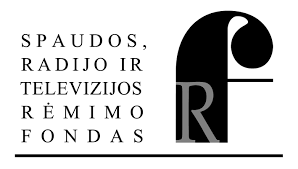                       Publikuota 2022 04 27.